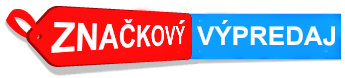 Formulár pre odstúpenie od zmluvyAdresát:                 JACOBE s. r. o.
Novoť 506
029 55 NovoťTýmto vyhlasujem, že v súlade so zákonom č. 102/2014 Z. z. o ochrane spotrebiteľa pri predaji tovaru alebo poskytovaní služieb na základe zmluvy uzavretej na diaľku alebo zmluvy uzavretej mimo prevádzkových priestorov predávajúceho a o zmene a doplnení niektorých zákonov v znení neskorších predpisov (ďalej len „Zákon o ochrane spotrebiteľa pri predaji na diaľku“) odstupujem od Zmluvy:Dátum:						Podpis:Titul, meno a priezvisko:Adresa:E-mailová adresa:Číslo objednávky a faktúry:Dátum objednania:Dátum prevzatia tovaru:Tovar, ktorý vraciam (názov a kód):Dôvod vrátenia tovaru:Spôsob pre vrátenie prijatých finančných prostriedkov:Prajem si vrátiť peniaze na bankový účet (IBAN)/iným spôsobom